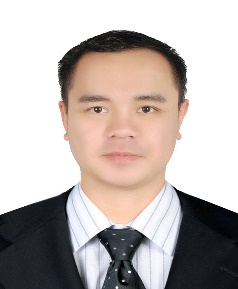     Email Address: Darwin.379154@2freemail.com Darwin				    			    Mobile Number:  C/o 0505891826Objective:A career that continuously enhance my skills and competencies for improvement and development not only technically but a person as a whole, and currently looking to combine skills and expertise within a position that welcomes motivation while simultaneously offering a supportive environment.Personal Data:Date of Birth: 		October 1, 1986Gender:		Male            Nationality: 		Philippines / FilipinoLanguages Spoken: 	English & TagalogMarital Status:	Married            Visa Status: 		Visit Visa (Valid until June 8, 2018)With Valid UAE Driving LicenseCareer Scan:Giordano Fashions LLC (DUBAI, UAE)SHIFT-INCHARGEDecember 2014 – December 11, 2017CUSTOMER SERVICE REPRESENTATIVEDecember 2010 – December 2014Key Responsibilities:Deal directly with customers either by telephone or face to face.Handling the cashier with awareness and alertness at all times. Respond promptly to customer inquiries, handle and resolve customer complaints.Obtain and evaluate all relevant information to handle product and service inquiries.Provide pricing and delivery information, updating daily Log Book and Managers Book.Participating in quarterly Fiscal inventory.Finalization and follow up of discrepancies & inversions by checking the history and movements of the products.Communicate and coordinate with internal departments.Assisting and providing training on all stock related processes to junior colleagues.Process orders, forms, applications and requests.Organize workflow to meet customer timeframes.Record details of inquiries, comments and complaints and actions taken.Maintain customer databases and provide feedback on the efficiency of the customer service process.Make daily sales summary and reports to the regional sales manager.Multi-tasking in over-all responsibilities within the shop.Achievements:Awarded Employee of the month September 2011- Giordano Fashion LLC.Service ChampionMystery Shoppers Service SatisfactionBest Employee of the YearDubai Service Excellence Scheme 3 times Mystery Shopper Report 2011-2012Team Player of the Month – June 2014Training Programs Attended:Customer Service by Ms. Kashmira Tamhane (Head Of HR, Giordano Fashions LLC)Handling Difficult Situation by Mr. Zia ( HR Officer, Giordano Fashions LLC)Sales Techniques (Up-selling, Cross-selling, FAB-Selling and Closing Sales)Self Inspection Course (According to the Regulatory Laws of the Department of Economic Development)Held in Dubai by Dr. Mostafa Kamel Al Mohammad and Mohammad Ali Rashed Lootah – May 24, 2016Technical Education:Advanced Course in Computers ( Microsoft Office, Excel, Word, PowerPoint and Web browsing)Key Skills and Competencies:Highly developed sense of integrity and commitment to customer satisfaction.Demonstrated passion for excellence with respect to treating and caring for customers.Ability to communicate clearly and professionally.(verbal,telephone and in written)Able to handle complaints and unpleasant customers in tactful manner.Has a pleasant, patient and friendly attitude.Strong decision making and analytical abilities.Strong detail orientation and communication/listening skills.Willingness to work a flexible schedule and occasional overtime when needed.Possess a strong work ethic and team player mentality.Familiar with all cash handling & Credit card payment procedures.Motivation to learn new knowledge and skills.Knowledge on computer application.References:Available upon request.Declaration:I hereby declare that the details furnished above are true to the best of my knowledge.DARWIN